Сумська міська радаVІII СКЛИКАННЯ XLIX СЕСІЯРІШЕННЯвід 31 січня 2024 року № 4407-МРм. СумиРозглянувши звернення юридичної особи, надані документи, відповідно до статей 12, 122, 123, 124 Земельного кодексу України, абзацу другого частини четвертої статті 15 Закону України «Про доступ до публічної інформації», на підставі рішення Сумської міської ради від 24 червня 2020 року № 7000-МР «Про встановлення плати за землю» (зі змінами), враховуючи рекомендації засідання постійної комісії з питань архітектури, містобудування, регулювання земельних відносин, природокористування та екології Сумської міської ради (протокол від 31 жовтня 2023 року № 72), керуючись пунктом 34 частини першої статті 26 Закону України «Про місцеве самоврядування в Україні»,                                   Сумська міська рада  ВИРІШИЛА:1. Надати в оренду земельну ділянку згідно з додатком.2. Встановити орендну плату у розмірі відсотку від нормативної грошової оцінки земельної ділянки, зазначеного в графі 6 додатку до рішення.3. Товариству з обмеженою відповідальністю «Будмонтаж 19» в місячний термін після прийняття рішення звернутися до Департаменту забезпечення ресурсних платежів Сумської міської ради (Клименка Юрія) для укладання договору оренди земельної ділянки.4. Через півроку після припинення або скасування воєнного стану в Україні юридичній особі звернутися до Сумської міської ради щодо врегулювання питання перегляду розміру орендної плати на рік за землю у відсотках до нормативної грошової оцінки земельної ділянки у відповідності до вимог нормативно-правових актів на дату припинення або скасування воєнного стану в Україні.Секретар Сумської міської ради					       Артем КОБЗАРВиконавець: Клименко ЮрійДодатокдо рішення Сумської міської ради   «Про надання в оренду Товариству з обмеженою відповідальністю «Будмонтаж 19» земельної ділянки за адресою: м. Суми, вул. Чекаліна, 2А, площею 39/100 від 1,5243 га»від 31 січня 2024 року № 4407-МРСПИСОКюридичних осіб, яким надаються в оренду земельні ділянки  Секретар Сумської міської ради												       Артем КОБЗАРВиконавець: Клименко Юрій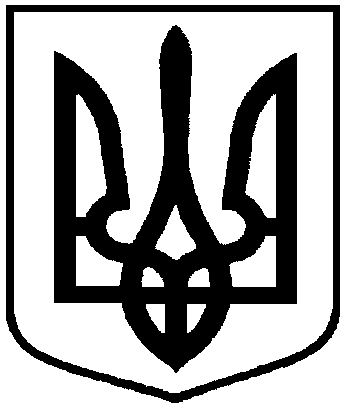 Про надання в оренду Товариству з обмеженою відповідальністю «Будмонтаж 19» земельної ділянки за адресою: м. Суми, вул. Чекаліна, 2А, площею 39/100 від 1,5243 га№з/пНазва підприємства, установи,організації,ідентифікаційний кодФункціональне призначення земельної ділянки,адреса земельної ділянки,кадастровий номерПлоща, га,строк користування Категорія земельної ділянкиРозмір орендної плати в рік за землю у відсотках до грошової оцінки земельної ділянки1234561.Товариство з обмеженою відповідальністю «Будмонтаж 19»,Під розміщеними виробничими приміщеннями,вул. Чекаліна, 2А5910136600:23:037:0008(номер відомостей про речове право з Державного реєстру речових прав на нерухоме майно: 50801038 від 26.06.2023 року, реєстраційний номер: 2756937859080)39/100 від1,5243 5 роківЗемлі промисловості, транспорту, електронних комунікацій, енергетики, оборони та іншого призначення3,0(1,5на період дії воєнного стану в Україні та протягом півроку після його припинення або скасування)